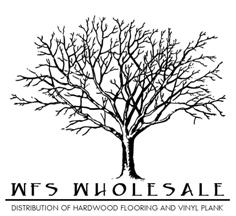 Laguna SpecificationsSpeciesWhite OakSize5”x 3/8”Top Layer1.6 mmSqft per ctn32.81LengthsRL up to 4’ConstructionEngineered- Tongue and GrovePlies6StyleBrushed and Double StainedFinish7 layer UV CoatingEdgesT&G eased edgeInstallationStaple, Nail, Glue, or FloatWarranty50 year finish & lifetime structure